Автономная некоммерческая профессиональная образовательная организация «УРАЛЬСКИЙ ПРОМЫШЛЕННО-ЭКОНОМИЧЕСКИЙ ТЕХНИКУМ»рабочая программапреддипломной практики по специальности СТРОИТЕЛЬСТВО И ЭКСПЛУАТАЦИЯ ЗДАНИЙ И СООРУЖЕНИЙУкрупненная группа 08.00.00  Техника и технология строительстваСпециальность 08.02.01  Строительство и эксплуатация зданий и сооруженийБазовая подготовка2014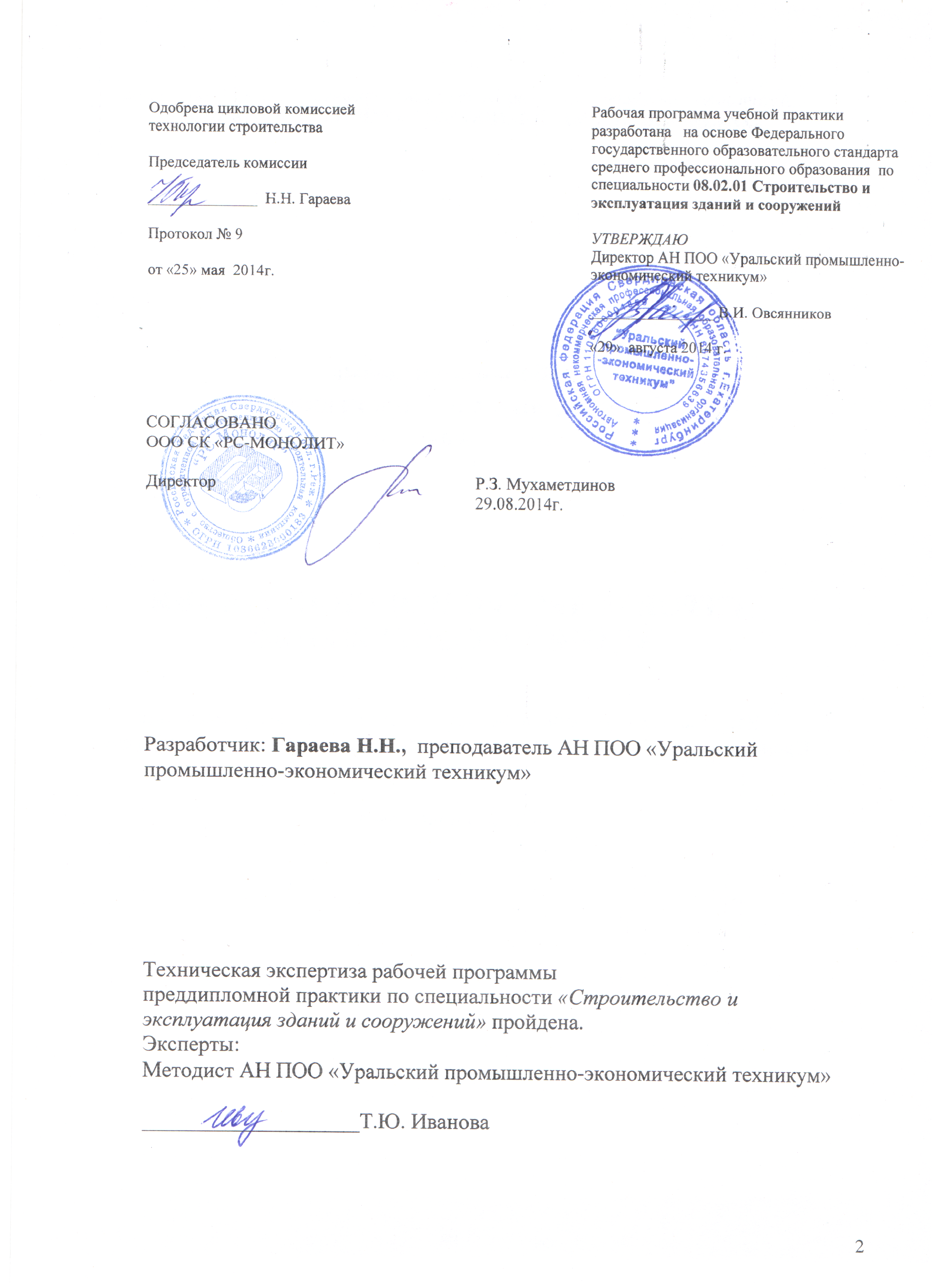 СОДЕРЖАНИЕ  1. паспорт ПРОГРАММЫ практики1.1. Область применения программыПрограмма производственной практики является частью основной профессиональной образовательной программы в соответствии с ФГОС СПО по специальности   08.02.01. «Строительство и эксплуатация зданий и сооружений».1.2. Место производственной практики в структуре основной профессиональной образовательной программы: преддипломная  практика проводится в  6 семестре на 3  курсе.ХАРАКТЕРИСТИКА ПРОФЕССИОНАЛЬНОЙ ДЕЯТЕЛЬНОСТИ ВЫПУСКНИКОВ1.3.1 Область профессиональной деятельности выпускников: организация и проведение работ по проектированию, строительству, эксплуатации, ремонту и реконструкции зданий и сооружений.1.3.2. Объектами профессиональной деятельности выпускников являются:строительные объекты (гражданские, промышленные и сельскохозяйственные здания и сооружения);строительные материалы, изделия и конструкции;строительные машины и механизмы;нормативная и производственно-техническая документация;технологические процессы проектирования, строительства и эксплуатации зданий и сооружений и их конструктивные элементы;первичные трудовые коллективы.1.3.3. Техник готовится к следующим видам деятельности:- Участие в проектировании зданий и сооружений.- Выполнение технологических процессов при строительстве, эксплуатации и реконструкции строительных объектов.- Организация деятельности структурных подразделений при выполнении строительно-монтажных работ, эксплуатации и реконструкции зданий и сооружений.- Организация видов работ при эксплуатации и реконструкции строительных объектов.- Выполнение работ по одной или нескольким профессиям рабочих, должностям служащих (приложение к ФГОС).1.4. ТРЕБОВАНИЯ К РЕЗУЛЬТАТАМ ОСВОЕНИЯ ОСНОВНОЙ ПРОФЕССИОНАЛЬНОЙ ОБРАЗОВАТЕЛЬНОЙ ПРОГРАММЫ1.4.1. Техник должен обладать общими компетенциями, включающими в себя способность:ОК 1. Понимать сущность и социальную значимость своей будущей профессии, проявлять к ней устойчивый интерес.ОК 2. Организовывать собственную деятельность, выбирать типовые методы и способы выполнения профессиональных задач, оценивать их эффективность и качество.ОК 3. Принимать решения в стандартных и нестандартных ситуациях и нести за них ответственность.ОК 4. Осуществлять поиск и использование информации, необходимой для эффективного выполнения профессиональных задач, профессионального и личностного развития.ОК 5. Использовать информационно-коммуникационные технологии в профессиональной деятельности.ОК 6. Работать в коллективе и в команде, эффективно общаться с коллегами, руководством, потребителями.ОК 7. Брать на себя ответственность за работу членов команды (подчиненных), за результат выполнения заданий.ОК 8. Самостоятельно определять задачи профессионального и личностного развития, заниматься самообразованием, осознанно планировать повышение квалификации.ОК 9. Ориентироваться в условиях частой смены технологий в профессиональной деятельности.1.4.2. Техник должен обладать профессиональными компетенциями, соответствующими основным видам профессиональной деятельности:Участие в проектировании зданий и сооруженийПК 1.1. Подбирать строительные конструкции и разрабатывать несложные узлы и детали конструктивных элементов зданий.ПК 1.2. Разрабатывать архитектурно-строительные чертежи с использованием информационных технологий.ПК 1.3. Выполнять несложные расчеты и конструирование строительных конструкций.ПК 1.4. Участвовать в разработке проекта производства работ с применением информационных технологий.Выполнение технологических процессов при строительстве, эксплуатации и реконструкции строительных объектовПК 2.1. Организовывать и выполнять подготовительные работы на строительной площадке.ПК 2.2. Организовывать и выполнять строительно-монтажные, ремонтные и работы по реконструкции строительных объектов.ПК 2.3. Проводить оперативный учет объемов выполняемых работ и расхода материальных ресурсов.ПК 2.4. Осуществлять мероприятия по контролю качества выполняемых работ.Организация деятельности структурных подразделений при выполнении строительно-монтажных работ, эксплуатации, ремонте и реконструкции зданий и сооруженийПК 3.1. Осуществлять оперативное планирование деятельности структурных подразделений при проведении строительно-монтажных работ, текущего содержания и реконструкции строительных объектов.ПК 3.2. Обеспечивать работу структурных подразделений при выполнении производственных задач.ПК 3.3. Контролировать и оценивать деятельность структурных подразделений.ПК 3.4. Обеспечивать соблюдения требований охраны труда, безопасности жизнедеятельности и защиту окружающей среды при выполнении строительно-монтажных и ремонтных работ и работ по реконструкции строительных объектов.Организация видов работ при эксплуатации и реконструкции строительных объектовПК 4.1. Принимать участие в диагностике технического состояния конструктивных элементов эксплуатируемых зданий.ПК 4.2. Организовывать работу по технической эксплуатации зданий и сооружений.ПК 4.3. Выполнять мероприятия по технической эксплуатации конструкций и инженерного оборудования зданий.ПК 4.4. Осуществлять мероприятия по оценке технического состояния и реконструкции зданий.          Рекомендуемое количество часов на проведение практики: 144 часа.2. РЕЗУЛЬТАТЫ ПРАКТИКИРезультатом производственной практики является сбор информации для проектирования дипломного проекта  освоение общих (ОК) компетенций: Техник должен обладать профессиональными компетенциями, соответствующими основным видам профессиональной деятельности:Участие в проектировании зданий и сооруженийПК 1.1. Подбирать строительные конструкции и разрабатывать несложные узлы и детали конструктивных элементов зданий.ПК 1.2. Разрабатывать архитектурно-строительные чертежи с использованием информационных технологий.ПК 1.3. Выполнять несложные расчеты и конструирование строительных конструкций.ПК 1.4. Участвовать в разработке проекта производства работ с применением информационных технологий.Выполнение технологических процессов при строительстве, эксплуатации и реконструкции строительных объектовПК 2.1. Организовывать и выполнять подготовительные работы на строительной площадке.ПК 2.2. Организовывать и выполнять строительно-монтажные, ремонтные и работы по реконструкции строительных объектов.ПК 2.3. Проводить оперативный учет объемов выполняемых работ и расхода материальных ресурсов.ПК 2.4. Осуществлять мероприятия по контролю качества выполняемых работ.Организация деятельности структурных подразделений при выполнении строительно-монтажных работ, эксплуатации, ремонте и реконструкции зданий и сооруженийПК 3.1. Осуществлять оперативное планирование деятельности структурных подразделений при проведении строительно-монтажных работ, текущего содержания и реконструкции строительных объектов.ПК 3.2. Обеспечивать работу структурных подразделений при выполнении производственных задач.ПК 3.3. Контролировать и оценивать деятельность структурных подразделений.ПК 3.4. Обеспечивать соблюдения требований охраны труда, безопасности жизнедеятельности и защиту окружающей среды при выполнении строительно-монтажных и ремонтных работ и работ по реконструкции строительных объектов.Организация видов работ при эксплуатации и реконструкции строительных объектовПК 4.1. Принимать участие в диагностике технического состояния конструктивных элементов эксплуатируемых зданий.ПК 4.2. Организовывать работу по технической эксплуатации зданий и сооружений.ПК 4.3. Выполнять мероприятия по технической эксплуатации конструкций и инженерного оборудования зданий.ПК 4.4. Осуществлять мероприятия по оценке технического состояния и реконструкции зданий. 3. СТРУКТУРА И СОДЕРЖАНИЕ ПРЕДДИПЛОМНОЙ ПРАКТИКИ 3.1 ТЕМАТИЧЕСКИЙ ПЛАН ПРЕДДИПЛОМНОЙ  ПРАКТИКИ3.2.СОДЕРЖАНИЕ ПРОИЗВОДСТВЕННОЙ преддипломной ПРАКТИКИ4. УСЛОВИЯ ОРГАНИЗАЦИИ ПРОИЗВОДСТВЕННОЙ (ПРЕДДИПЛОМНОЙ)  ПРАКТИКИ4.1 Требования к документации, необходимой для проведения практики.Для реализации программы практики необходимы следующие документы:-	положение   об   учебной   и   производственной   практике   студентов, осваивающих программы подготовки специалистов среднего звена базовой подготовки;программа преддипломной практики, прошедшая процедуру согласования с работодателем;рабочие программы профессиональных модулей, прошедшие процедуру согласования с работодателем;-	приказ  директора  о  направлении на практику с распределением студентов по местам практик;направление на практику;договоры с организациями о проведении преддипломной практики;-	форма   дневника   студентов   для   регистрации   выполняемых   на   практике   работ (приложение 2);бланк отзыва-характеристики профессиональной деятельности студента (приложение 3).4.2 Требования к условиям проведения преддипломной практикиРеализация   программы   предполагает   проведение   преддипломной   практики   на базе предприятий, направление деятельности которых соответствует профилю подготовки обучающихся и с которыми имеются прямые договоры.Студенты в период прохождения практики обязаны:-	полностью выполнить задания, предусмотренные программами практики;-	соблюдать действующие на предприятии правила внутреннего трудового распорядка;-	строго соблюдать требования охраны труда и пожарной безопасности.Перечень учебных изданий, Интернет – ресурсов, дополнительной литературыПеречень рекомендуемой литературыОсновная:Дикман Л.Г. «Организация строительного производства». М.: Издательство Ассоциация строительных вузов, 2008. – 608 с.Соколов Г.К. Технология и организация строительного производства: - М.: Издательский центр «Академия», 2008. – 528 с.СниП 3.01.01 – 85. «Организация строительного производства».СНиП  3.01.03- 84 «Геодезические работы в строительстве».СниП 3.01.04 – 87. «Приемка в эксплуатацию законченных строительством объектов. Основные положения».СниП 12.03 – 01 «Безопасность труда в строительстве» ч. 1.СниП 12.04 – 02 «Безопасность труда в строительстве» ч. 2.Инструкция по оценке качества строительно-монтажных работ.Дополнительная:Компьютерные программы:Нормативно-техническая документация «Стройэксперт» (СНиПы, ГОСТы, ТУ и др.). Исполнитель: ООО «Центр нормативно-технической документации ”Кодекс”.Справочно-консультационная система по современным технологиям производства строительных работ. Исполнитель: ООО «Центр нормативно-технической документации ”Кодекс”.«Типовая проектная документация. Строительные конструкции, изделия и узлы». Исполнитель: ООО «Центр нормативно-технической документации ”Кодекс”.для вузов. Инфра-М,  М; 2006.Базаров Т.Ю. Управление персоналом: Учебник СПО  - М: ИЦ Академия, 2012. – 224 с.Ершова И.В. Предпринимательское право: учебное пособие для Вузов – М., Издательство «Юриспруденция», 2011, 520 с.Ершова И.В., Иванова Т.М. Предпринимательское право: схемы и комментарии. – М., 2002. – 204 с.Котляров И.Д. Маркетинг: учебное пособие для Вузов – М.: Эксмо, 2010. -240с.Куликов О.Н.,  Ролин  Е.И. Охрана  труда  в  строительстве: учебник для НПО  М,  ИЦ Академия, 2012. – 416 с.Полукаров В.Л. Основы менеджмента: учебное пособие – М.: ИНФРА, 2008. – 240 с.Семенов А.К., Набоков В.И. Основы менеджмента: учебник – М.: Дашков и К, 2008.-556 с.4.3	Организация и руководство практикойПреддипломная практика составляет 4 недели (144 часа), проводится концентрированно после выполнения всего учебного плана по ППССЗ.Организацию    преддипломной    практики    осуществляет    преподаватели    дисциплин профессионального цикла и представители от организации.Преподаватели должны иметь высшее профессиональное образование по профилю специальности, проходить обязательную стажировку в профильных организациях не реже 1-го раза в три года.Руководитель практики от техникума:участвует в разработке программы проведения практики и индивидуальных заданий по практике;согласовывает со студентом тему дипломной работы до начала практики;оказывает консультационно-методическую помощь студентам при выполнении ими индивидуальных заданий на практике;посещает места прохождения практики и проверяет соответствие выполняемой работы обучающихся программе практики;анализирует отчетную документацию обучающихся по итогам практики и оценивает их работу по выполнению программы практики;пишет рецензию на отчет по преддипломной практике;-	 организует и проводит защиту отчетов обучающихся по практике.Организации, предоставляющие базу обучающимся для прохождения практики:заключают договора на организацию и проведение практики;согласовывают программу практики, планируемые результаты практики, задание на практику;предоставляют рабочие места практикантам, назначают руководителей практики от организации, определяют наставников;-	участвуют в процедуре оценивания результатов освоения общих и профессиональных компетенций в период прохождения практики;-	обеспечивают безопасные условия прохождения практики обучающимся, отвечающие санитарным правилам и требованиям охраны труда;- проводят инструктаж обучающихся по ознакомлению с требованиями охраны труда, техники безопасности, пожарной безопасности, а также правилами внутреннего трудового распорядка;- пишут отзыв-характеристику на студента по окончании преддипломной практики.Обучающиеся, осваивающие ППССЗ СПО, при прохождении практики в организациях:- получают утвержденную тему дипломной работы у руководителя практики от техникума и индивидуальное задание на период преддипломной практики;выполняют задания, предусмотренные программами практик;- ведут дневник практики. В дневнике преддипломной практики необходимо записывать краткие сведения о проделанной работе в течение рабочего дня. Записи должны быть конкретными, четкими и ясными, с указанием характера и объема проделанной работы и ежедневно заверяться студентом собственноручно. По завершении преддипломной практики дневник заверяется подписью руководителя практики от организации и печатью данной организации; соблюдают действующие в организациях правила внутреннего трудового распорядка;соблюдают требования охраны труда и правила пожарной безопасности;собирают практический материал для выполнения дипломного проекта;составляют отчет по результатам практики, который утверждается организацией;заверяют дневник практики у руководителя практики от предприятия;- получают отзыв-характеристику от руководителя практики от предприятия, подтвержденные печатью или на фирменном бланке предприятия;- по окончании практики предоставляют руководителю практики от техникума всю отчетную документацию по практике (дневник практики, отчет по практике, отзыв-характеристику);- защищают отчет по практике.Перед    началом    практики    проводится        организационное    собрание.    Посещение организационного  собрания  и консультаций по  практике - обязательное условие её прохождения.Организационное собрание проводится с целью ознакомления студентов    с приказом, сроками практики,  порядком организации работы во время практики в организации, оформлением необходимой документации, правилами техники безопасности, распорядком дня, видами и сроками отчетности и т.п.  КОНТРОЛЬ И ОЦЕНКА РЕЗУЛЬТАТОВ ПРЕДДИПЛОМНОЙ ПРАКТИКИАттестация преддипломной практики проводится в форме зачёта. К зачёту допускаются студенты, выполнившие требования программы практики и предоставившие полный пакет отчётных документов:дневник практики;отчёт   о практике;отзыв-характеристику о профессиональной деятельности.Структура отчета и порядок его составленияОтчёт о преддипломной практике представляет собой комплект материалов, включающий в себя: -титульный лист (приложение 1); - копия приказа с предприятия об устройстве студента на практику, назначении   руководителя-наставника.- задание на практику (приложение 2)дневник (приложение 3);Аттестационный лист по практике (Приложение 4)отзыв-характеристику профессиональной деятельности   студента (приложение 5)содержание;основную часть, содержащую описание выполненных работ и выводы;список литературы;приложения.Объем отчета 15-20   страниц печатного текста.Все    необходимые    материалы    по    практике    комплектуются    студентом    в    папку-скоросшиватель в следующем порядке:Отчет обучающегося о прохождении практики должен иметь четкое построение, логическую последовательность и конкретность изложения материала, доказательность выводов и обоснованность предложений.Содержание отчета – это перечень заголовков разделов (частей и других структурных единиц) с указанием страниц, на которых размещается каждый из них. Заголовки содержания должны точно повторять заголовки в тексте.Введение – это вводная часть отчета, в которой дается:- название, задачи, решаемые на практике;- общая характеристика предприятия: структурная схема предприятия и его подразделений;Основная часть отчета определяется программой преддипломной практики. Кроме того, в отчете необходимо отразить всю проделанную работу во время прохождения практики: с какими документами ознакомился в процессе практики,  организационно-штатная структура предприятия, в котором, студент проходил практику,в виде таблиц, схем, эскизов, имеющих отношение к тематике отчета, а также рисунки, фото.Список   литературы, которым  пользовался обучающийся при написании отчета (7-10    источников), должен подбираться в  соответствии с рекомендациями    ФГОС.Отзыв-характеристика руководителя практики от предприятия (организации) о выполнении обучающимся своих обязанностей должна быть заверена печатью предприятия (организации).Отчет оформляется на белой стандартной бумаге (формат А4).Требования к оформлению текста отчета1.     Отчет пишется:- от 1-го лица в повествовательной форме;- оформляется на компьютере шрифтом TimesNewRoman;- размер шрифта – 14;- межстрочный интервал – 1,5;- поля документа обычные: верхнее – 2 см, нижнее – 2 см, левое – 3 см, правое – 1,5   см;- отступ первой строки – 1,5 см;- расположение номера страниц – снизу в центре;-	заголовки «Содержание», «Заключение», «Список использованных источников» выравнивают по центру и пишут с прописной буквы без отступа и без нумерации;         - схемы, рисунки следует располагать в отчете непосредственно после текста, в            котором они упоминаются впервые, или на следующем листе;          - таблицы размещают по центру под текстом, в котором впервые дана ссылка на нее;            слово «Таблица» пишется сверху от левого края таблицы, затем номер, тире и             название таблицы с заглавной буквы; -нумерация листов отчета - сквозная по всему тексту, включая приложения; номер     страницы проставляется внизу листа посередине строки размером 10, начиная со 2    листа; первым листом считается титульный лист, номер листа на нем не ставится;Каждый отчет выполняется индивидуально.Содержание    отчета    предполагает     раскрытие    поставленных     перед     студентом вопросов согласно тематике задания на производственную практикуОтчет формируется в скоросшивателе (папке для файлов).Сдача и защита отчетов происходит согласно графику защиты и сдачи отчетов.Порядок подведения итогов практикиОформленный    отчёт    представляется    студентом    в    сроки,    определённые    календарным учебным графиком, но не позже срока окончания практики.Зачет за практику учитывается рецензия на отчет по практике, представленная руководителем практики от техникума, и отзыв-характеристика на студента, полученная по месту прохождения практики.Зачет выставляется при условии положительной характеристики руководителя практики от предприятия на студента, качества оформления отчёта, полноты и своевременности представления материалов по практике, рецензии на отчет по практике руководителя практики от техникума.Студенты, не выполнившие без уважительной причины требования программы практики или   получившие   неудовлетворительную   оценку,   считаются   имеющими   академическую задолженность. Порядок защиты отчета по преддипломной практикеПо итогам преддипломной практики проводится защита отчета.Процедура защиты, проводимой в форме зачета, состоит из доклада студента о проделанной работе в период практики (до 5 мин), а затем ответов на вопросы по существу доклада.Критериями оценки результатов практики студентом являются:- мнение руководителя практики от предприятия об уровне подготовленности студента, инициативности в работе и дисциплинированности, излагаемое в отзыве-характеристике;- степень выполнения программы преддипломной практики;- содержание и качество представленных студентом отчетных материалов;- рецензия на отчет по практике руководителя практики от техникума;- уровень знаний, показанный при защите отчета о прохождении практики.Защита практики оценивается как «зачет» или «не зачет» и приравнивается к зачетам по теоретическому обучению и учитывается при подведении итогов общей успеваемости студентов. В зачетной ведомости ставится оценка зачет (не зачет). В зачетную книжку выставляется только «зачет», «не зачет» в зачетной книжке не отражается.Студенты, не выполнившие без уважительных причин требования программы преддипломной практики или получившие «не зачет», не допускаются к защите дипломов и отчисляются из техникума, как имеющие академическую задолженность. В случае уважительной причины студенты направляются на практику вторично, в свободное от учебы время.РезультатыПриложение 1 Титульный лист отчета по преддипломной практикеАвтономная некоммерческая профессиональная образовательная организация«УРАЛЬСКИЙ ПРОМЫШЛЕННО-ЭКОНОМИЧЕСКИЙ ТЕХНИКУМ»УТВЕРЖДАЮ		____________________					(Руководитель практики от организации)_______________________________(Должность)					_______________________						                           (ФИО)ОТЧЕТо преддипломной практикепо специальности 08.02.01 Строительство и эксплуатация зданий и сооруженийгодПРИЛОЖЕНИЕ 2. Задание на практикуАвтономная некоммерческая профессиональная образовательная организация«Уральский промышленно – экономический техникум»Заданиена  производственную (преддипломную)практикуВыдано обучающемуся   АН ПОО «Уральский промышленно-экономический техникум» по специальности 08.02.01 « Строительство и эксплуатация зданий и сооружений»________ курса         ______группы _______________________________________________                                                         ( Ф.И.О.  обучающегося)Для прохождения практики  в: ________________________________________________________________________________________________________________________________________                                                (полное наименование предприятия (организации) прохождения практики)Дата начала практики «___» ________ 201_ г. Дата окончания  практики «___» ________ 201__ г. Дата сдачи отчёта по практике «__»_________ 20___ г.Распределение времени является примерным.Задание выдал  «___» _______  20____ г.      _______________                                                                                                                                 подпись                                                      Ф.И.О.Приложение 2. Дневник практики.Автономная некоммерческая профессиональная образовательная организация«УРАЛЬСКИЙ ПРОМЫШЛЕННО-ЭКОНОМИЧЕСКИЙ ТЕХНИКУМ»ДНЕВНИКпреддипломной практикиФамилия _______________________________________________________________Имя и отчество ________________________________________________________________________________________________________________________________Курс, группа ___________________________________________________________Специальность _______________________________________________________________________________________________________________________________20__ - 20__ учебный годСрок практики с _______________ по __________________Наименование предприятия ______________________________________________________________________________________________________________________Руководитель практики от техникума _______________________________________________________________________Руководитель практики от предприятия _______________________________________________________________________Без дневника практика не засчитывается1. Инструкция по ведению дневникаКаждый студент, проходящий производственную практику, обязан ежедневно грамотно и аккуратно вести дневник, который помогает правильно организовать работу и контролировать её выполнение. До выезда на предприятие необходимо получить программу практики, индивидуальное задание и необходимый инструктаж. В начале дневника студент записывает план работы, расписание (лекций, консультаций, семинаров) и экскурсий.В дневнике ежедневно кратко записывается всё, что проделано за день в соответствии с программой и заданиями руководителей практики, для чего между страницами вшивается необходимое количества листов.Придя на место практики, студент должен предъявить руководителю практики от предприятия дневник, программу, ознакомить его с индивидуальным заданием. получить инструктаж по технике безопасности, ознакомиться с рабочим местом и уточнить план работы. Систематически, в установленные дни, студент предъявляет дневник на просмотр руководителям практики, которые делают свои замечания и дают необходимые указания.В конце практики дневник, просмотренный руководителями практика от техникума и предприятия, передается студентом руководителю практики от предприятия, который делает в них необходимые отметки, скрепляют подписью и печатью.Заверенный дневник представляются в техникум непосредственно студентом. Без дневника практика не засчитывается.Согласовано ____________________ (Руководитель практики от организации)Рабочая программа практикиПлановый и исполнительный графики прохождения практики Руководитель практики от техникумаРуководитель практики от предприятияМ.П.3. Листок для деловых заметок(Адреса предприятий, осмотренных в порядке  экскурсий, их краткая характеристика)     Фамилия, имя, отчество руководящих работников предприятия, активно участвовавших в производственном обучении в период практики и т.д.________________________________________________________________________________________________________________________________________________________________________________________________________________________________________________________________________________________________________________________________________________________________________________________________________________________________________________________________________________________________________________________________________________________________________________________________________________________________________________________________________________________________________________________________________________________________________________________________________________________________________________________________________________________________________________________________________________________________________________________________________________________________________________________________________________________________________________________________________________________________________________________________________________________________________________________________________________________________________________________________________________________________________________________________________________________________________________________________________________________________Дневник практикантаПодпись руководителя практики от предприятия___________________________________М.П.  Приложение 4. Отзыв-характеристикаОТЗЫВ – ХАРАКТЕРИСТИКАСтудент ______________________________________________________________________(ФИО)Специальность ________________________________________________________________Курс ______________________  группа  ___________________________________________прошел(а)  преддипломную практику на _______________________________________________________________________________________________________________________с ______________________ 20 __ г. по _________________________ 20 __ г.Результаты практики1. Степень выполнения программы практики ___________________________________________________________________________________________________________________2. Характеристика работы практиканта ____________________________________________________________________________________________________________________________________________________________________________________________________________________________________________________________________________________________________________________________________________________________________________________________________________________________________________3. Освоенные виды профессиональной деятельности, качество, самостоятельность, интерес, инициатива ____________________________________________________________________________________________________________________________________________________________________________________________________________________________________________________________________________________________________________________________________________________________________________________________________________________________________________________________4. Трудовая дисциплина _______________________________________________________Особые замечания руководителя__________________________________________ _______________________________________________________________________________________________________________________________________________________________________________________________________________________________________Оценка практики и качество оформления отчета _________________________________________________________________________________________________________Руководитель практики____________________________________________________________________________________________________________________________________								(должность, ФИО)М.П.						_____________________________ 							             (дата, подпись)                   1Паспорт программы производственной (преддипломной) практики42Результаты практики63Структура и содержание производственной (преддипломной) практики84Условия реализации производственной (преддипломной) практики125Контроль и оценка результатов практики146Приложения Код Наименование результата практикиОК 1.Понимать сущность и социальную значимость своей будущей профессии, проявлять к ней устойчивый интересОК 2.Организовать собственную деятельность, выбирать типовые  методы и способы выполнения  профессиональных задач, оценивать эффективность и качество.ОК3Принимать решения в стандартных и нестандартных ситуациях и нести за них ответственность.ОК 4.Осуществлять поиск и использование информации, необходимой для эффективного выполнения профессиональных задач и личностного развития.ОК5Использовать информационно-коммуникационные технологии в профессиональной деятельности.ОК 6.Работать в коллективе и в команде, эффективно обращаться с коллегами, руководством, потребителями.ОК 7.Брать на себя ответственность за работу членов команды, за результат выполнения заданий.ОК 8Самостоятельно определять задачи профессионального и личностного развития, заниматься самообразованием, осознанно планировать повышение квалификации.ОК 9.Ориентироваться в условиях частой смены технологий в профессиональной деятельности.Коды формируемых компетенцийНаименование профессионального модуляОбъём времени¸ отводимый на практику (час, нед.)Сроки проведенияПК 0 1.01,ПК 01.0.2, ПК 01.03, ПК 01.04, ПК 02.01, ПК 02.0.2, ПК 02.03, ПК 02.0.4,ПК 03.01 ПК 03.02 ПК 03.03 ПК 03.04ПК 02.01 ПК 02.01 ПК 02.01 ПК 02.01 ОК 1, ОК 2, ОК 4, ОК 3, ОК 5ОК 6, ОК 7, ОК 8, ОК 9, ПМ01.Участие в проектировании зданий и сооруженийПМ02.Выполнение технологических процессов при строительстве, эксплуатации и реконструкции строительных объектовПМ.03. Организация деятельности структурных подразделений при выполнении строительно-монтажных работ, эксплуатации и реконструкции зданий и сооружений;ПМ04. Организация деятельности структурных подразделений при выполнении строительно-монтажных работ, эксплуатации, ремонте и реконструкции зданий и сооружений144/46 семестрКод ПК Виды деятельностиВиды работВиды работСодержание освоенного учебного материала, необходимого для выполнения видов работНаименование дисциплин, междисциплинарных курсов с указанием конкретных разделов (тем), обеспечивающих выполнение видов работ Количество часов (недель)Участие в проектировании зданий и сооруженийВыполнение технологических процессов при строительстве, эксплуатации и реконструкции строительных объектовОрганизация деятельности структурных подразделений при выполнении строительно-монтажных работ, эксплуатации и реконструкции зданий и сооружений;Организация деятельности структурных подразделений при выполнении строительно-монтажных работ, эксплуатации, ремонте и реконструкции зданий и сооружений1.Знакомство с организациями, имеющими различную юридическую основу.Оформление на работу, вводный инструктаж по технике безопасности1.Читать рабочие чертежи2. Организация строительства.а). Порядок согласования и утверждения технической документации, включая разрешение на производство работ.б).    Геодезическое обеспечение работ.в).    Подготовка строительной площадки к началу производства работ.г).    Организация контроля качества работ.д). Организация приемки, складирования, хранения и транспортирования материалов и конструкций.2.Технология строительного производства.а).  Транспорт на строительстве.б).  Земляные работы.в).  Свайные работы.г).  Монтажные работы. д).  Каменные работы.е).  Деревянные работы.ж). Бетонные и железобетонные работы.з).  Кровельные работы.и). Отделочные работы.3. Работы ведущих отделова). Плановый отделб). Производственно – технический отдеПМ01.МДК01.01. Проектирование зданий и сооруженийМДК.01.02. Проект производства работПМ02.МДК.02.01. Организация технологических процессов при строительстве, эксплуатации и реконструкции строительных объектов.МДК.02.02. Учет и контроль технологических процессов.ПМ03.МДК03.01.Управление деятельностью структурных подразделений при выполнении строительно-монтажных работ, эксплуатации и реконструкции зданий и сооружений.6Участие в проектировании зданий и сооруженийВыполнение технологических процессов при строительстве, эксплуатации и реконструкции строительных объектовОрганизация деятельности структурных подразделений при выполнении строительно-монтажных работ, эксплуатации и реконструкции зданий и сооружений;Организация деятельности структурных подразделений при выполнении строительно-монтажных работ, эксплуатации, ремонте и реконструкции зданий и сооружений2.Знакомство со строительной организацией, ее производственной базой,  сработой ведущих отделов1.Читать рабочие чертежи2. Организация строительства.а). Порядок согласования и утверждения технической документации, включая разрешение на производство работ.б).    Геодезическое обеспечение работ.в).    Подготовка строительной площадки к началу производства работ.г).    Организация контроля качества работ.д). Организация приемки, складирования, хранения и транспортирования материалов и конструкций.2.Технология строительного производства.а).  Транспорт на строительстве.б).  Земляные работы.в).  Свайные работы.г).  Монтажные работы. д).  Каменные работы.е).  Деревянные работы.ж). Бетонные и железобетонные работы.з).  Кровельные работы.и). Отделочные работы.3. Работы ведущих отделова). Плановый отделб). Производственно – технический отдеПМ01.МДК01.01. Проектирование зданий и сооруженийМДК.01.02. Проект производства работПМ02.МДК.02.01. Организация технологических процессов при строительстве, эксплуатации и реконструкции строительных объектов.МДК.02.02. Учет и контроль технологических процессов.ПМ03.МДК03.01.Управление деятельностью структурных подразделений при выполнении строительно-монтажных работ, эксплуатации и реконструкции зданий и сооружений.16Участие в проектировании зданий и сооруженийВыполнение технологических процессов при строительстве, эксплуатации и реконструкции строительных объектовОрганизация деятельности структурных подразделений при выполнении строительно-монтажных работ, эксплуатации и реконструкции зданий и сооружений;Организация деятельности структурных подразделений при выполнении строительно-монтажных работ, эксплуатации, ремонте и реконструкции зданий и сооружений3.Объект  строительства документация, необходимая для его возведения1.Читать рабочие чертежи2. Организация строительства.а). Порядок согласования и утверждения технической документации, включая разрешение на производство работ.б).    Геодезическое обеспечение работ.в).    Подготовка строительной площадки к началу производства работ.г).    Организация контроля качества работ.д). Организация приемки, складирования, хранения и транспортирования материалов и конструкций.2.Технология строительного производства.а).  Транспорт на строительстве.б).  Земляные работы.в).  Свайные работы.г).  Монтажные работы. д).  Каменные работы.е).  Деревянные работы.ж). Бетонные и железобетонные работы.з).  Кровельные работы.и). Отделочные работы.3. Работы ведущих отделова). Плановый отделб). Производственно – технический отдеПМ01.МДК01.01. Проектирование зданий и сооруженийМДК.01.02. Проект производства работПМ02.МДК.02.01. Организация технологических процессов при строительстве, эксплуатации и реконструкции строительных объектов.МДК.02.02. Учет и контроль технологических процессов.ПМ03.МДК03.01.Управление деятельностью структурных подразделений при выполнении строительно-монтажных работ, эксплуатации и реконструкции зданий и сооружений.8Участие в проектировании зданий и сооруженийВыполнение технологических процессов при строительстве, эксплуатации и реконструкции строительных объектовОрганизация деятельности структурных подразделений при выполнении строительно-монтажных работ, эксплуатации и реконструкции зданий и сооружений;Организация деятельности структурных подразделений при выполнении строительно-монтажных работ, эксплуатации, ремонте и реконструкции зданий и сооружений4.Система оценки и контроля качества работ на объекте1.Читать рабочие чертежи2. Организация строительства.а). Порядок согласования и утверждения технической документации, включая разрешение на производство работ.б).    Геодезическое обеспечение работ.в).    Подготовка строительной площадки к началу производства работ.г).    Организация контроля качества работ.д). Организация приемки, складирования, хранения и транспортирования материалов и конструкций.2.Технология строительного производства.а).  Транспорт на строительстве.б).  Земляные работы.в).  Свайные работы.г).  Монтажные работы. д).  Каменные работы.е).  Деревянные работы.ж). Бетонные и железобетонные работы.з).  Кровельные работы.и). Отделочные работы.3. Работы ведущих отделова). Плановый отделб). Производственно – технический отдеПМ01.МДК01.01. Проектирование зданий и сооруженийМДК.01.02. Проект производства работПМ02.МДК.02.01. Организация технологических процессов при строительстве, эксплуатации и реконструкции строительных объектов.МДК.02.02. Учет и контроль технологических процессов.ПМ03.МДК03.01.Управление деятельностью структурных подразделений при выполнении строительно-монтажных работ, эксплуатации и реконструкции зданий и сооружений.8Участие в проектировании зданий и сооруженийВыполнение технологических процессов при строительстве, эксплуатации и реконструкции строительных объектовОрганизация деятельности структурных подразделений при выполнении строительно-монтажных работ, эксплуатации и реконструкции зданий и сооружений;Организация деятельности структурных подразделений при выполнении строительно-монтажных работ, эксплуатации, ремонте и реконструкции зданий и сооружений5Строительная площадка, ее оснащение1.Читать рабочие чертежи2. Организация строительства.а). Порядок согласования и утверждения технической документации, включая разрешение на производство работ.б).    Геодезическое обеспечение работ.в).    Подготовка строительной площадки к началу производства работ.г).    Организация контроля качества работ.д). Организация приемки, складирования, хранения и транспортирования материалов и конструкций.2.Технология строительного производства.а).  Транспорт на строительстве.б).  Земляные работы.в).  Свайные работы.г).  Монтажные работы. д).  Каменные работы.е).  Деревянные работы.ж). Бетонные и железобетонные работы.з).  Кровельные работы.и). Отделочные работы.3. Работы ведущих отделова). Плановый отделб). Производственно – технический отдеПМ01.МДК01.01. Проектирование зданий и сооруженийМДК.01.02. Проект производства работПМ02.МДК.02.01. Организация технологических процессов при строительстве, эксплуатации и реконструкции строительных объектов.МДК.02.02. Учет и контроль технологических процессов.ПМ03.МДК03.01.Управление деятельностью структурных подразделений при выполнении строительно-монтажных работ, эксплуатации и реконструкции зданий и сооружений.8Участие в проектировании зданий и сооруженийВыполнение технологических процессов при строительстве, эксплуатации и реконструкции строительных объектовОрганизация деятельности структурных подразделений при выполнении строительно-монтажных работ, эксплуатации и реконструкции зданий и сооружений;Организация деятельности структурных подразделений при выполнении строительно-монтажных работ, эксплуатации, ремонте и реконструкции зданий и сооружений6Сбор материалов  по теме дипломного проекта1.Читать рабочие чертежи2. Организация строительства.а). Порядок согласования и утверждения технической документации, включая разрешение на производство работ.б).    Геодезическое обеспечение работ.в).    Подготовка строительной площадки к началу производства работ.г).    Организация контроля качества работ.д). Организация приемки, складирования, хранения и транспортирования материалов и конструкций.2.Технология строительного производства.а).  Транспорт на строительстве.б).  Земляные работы.в).  Свайные работы.г).  Монтажные работы. д).  Каменные работы.е).  Деревянные работы.ж). Бетонные и железобетонные работы.з).  Кровельные работы.и). Отделочные работы.3. Работы ведущих отделова). Плановый отделб). Производственно – технический отдеПМ01.МДК01.01. Проектирование зданий и сооруженийМДК.01.02. Проект производства работПМ02.МДК.02.01. Организация технологических процессов при строительстве, эксплуатации и реконструкции строительных объектов.МДК.02.02. Учет и контроль технологических процессов.ПМ03.МДК03.01.Управление деятельностью структурных подразделений при выполнении строительно-монтажных работ, эксплуатации и реконструкции зданий и сооружений.72Участие в проектировании зданий и сооруженийВыполнение технологических процессов при строительстве, эксплуатации и реконструкции строительных объектовОрганизация деятельности структурных подразделений при выполнении строительно-монтажных работ, эксплуатации и реконструкции зданий и сооружений;Организация деятельности структурных подразделений при выполнении строительно-монтажных работ, эксплуатации, ремонте и реконструкции зданий и сооружений7Обобщение материалов практики1.Читать рабочие чертежи2. Организация строительства.а). Порядок согласования и утверждения технической документации, включая разрешение на производство работ.б).    Геодезическое обеспечение работ.в).    Подготовка строительной площадки к началу производства работ.г).    Организация контроля качества работ.д). Организация приемки, складирования, хранения и транспортирования материалов и конструкций.2.Технология строительного производства.а).  Транспорт на строительстве.б).  Земляные работы.в).  Свайные работы.г).  Монтажные работы. д).  Каменные работы.е).  Деревянные работы.ж). Бетонные и железобетонные работы.з).  Кровельные работы.и). Отделочные работы.3. Работы ведущих отделова). Плановый отделб). Производственно – технический отдеПМ01.МДК01.01. Проектирование зданий и сооруженийМДК.01.02. Проект производства работПМ02.МДК.02.01. Организация технологических процессов при строительстве, эксплуатации и реконструкции строительных объектов.МДК.02.02. Учет и контроль технологических процессов.ПМ03.МДК03.01.Управление деятельностью структурных подразделений при выполнении строительно-монтажных работ, эксплуатации и реконструкции зданий и сооружений.8Участие в проектировании зданий и сооруженийВыполнение технологических процессов при строительстве, эксплуатации и реконструкции строительных объектовОрганизация деятельности структурных подразделений при выполнении строительно-монтажных работ, эксплуатации и реконструкции зданий и сооружений;Организация деятельности структурных подразделений при выполнении строительно-монтажных работ, эксплуатации, ремонте и реконструкции зданий и сооружений1.Читать рабочие чертежи2. Организация строительства.а). Порядок согласования и утверждения технической документации, включая разрешение на производство работ.б).    Геодезическое обеспечение работ.в).    Подготовка строительной площадки к началу производства работ.г).    Организация контроля качества работ.д). Организация приемки, складирования, хранения и транспортирования материалов и конструкций.2.Технология строительного производства.а).  Транспорт на строительстве.б).  Земляные работы.в).  Свайные работы.г).  Монтажные работы. д).  Каменные работы.е).  Деревянные работы.ж). Бетонные и железобетонные работы.з).  Кровельные работы.и). Отделочные работы.3. Работы ведущих отделова). Плановый отделб). Производственно – технический отдеПМ01.МДК01.01. Проектирование зданий и сооруженийМДК.01.02. Проект производства работПМ02.МДК.02.01. Организация технологических процессов при строительстве, эксплуатации и реконструкции строительных объектов.МДК.02.02. Учет и контроль технологических процессов.ПМ03.МДК03.01.Управление деятельностью структурных подразделений при выполнении строительно-монтажных работ, эксплуатации и реконструкции зданий и сооружений.Участие в проектировании зданий и сооруженийВыполнение технологических процессов при строительстве, эксплуатации и реконструкции строительных объектовОрганизация деятельности структурных подразделений при выполнении строительно-монтажных работ, эксплуатации и реконструкции зданий и сооружений;Организация деятельности структурных подразделений при выполнении строительно-монтажных работ, эксплуатации, ремонте и реконструкции зданий и сооружений10Подготовка отчета к сдачеОбработка собранного материала10Участие в проектировании зданий и сооруженийВыполнение технологических процессов при строительстве, эксплуатации и реконструкции строительных объектовОрганизация деятельности структурных подразделений при выполнении строительно-монтажных работ, эксплуатации и реконструкции зданий и сооружений;Организация деятельности структурных подразделений при выполнении строительно-монтажных работ, эксплуатации, ремонте и реконструкции зданий и сооруженийИтоговая аттестация в форме:Зачета - собеседования8Всего:Всего:Всего:Всего:Всего:144№ п/пВиды работ, обязательные для выполненияКоличество часов1Знакомство с организацией: знакомство с руководителем практики от производства, оформление, составить план работы с отделами на 4 недели.  62Работа в архиве -  отбор  проектной документации по теме дипломного проекта.Подбор  материала по интересу.123Работа с проектной документацией гражданских зданий. Архитектурно строительные чертежи:-планировочное решение;-планы на отметке 0.00;-планы фундаментов, кровли, перекрытий, покрытий- разрезы;-фасады;-генпланы;-узлы соединений конструкций.124 Представить  отчет о проделанной работе в конце недели руководителю практики.65Проработать  архитектурно – строительные чертежи своего проекта,внести изменения  и устранить недоработки, имеющиеся в чертежах.66 Рабочие чертежи конструкций и пояснительная записка к ним:- расчетные схемы работы конструкций (плит, балок, перемычек;- спецификация  элементов на железобетонные элементы;- спецификация   деревянных элементов;- варианты установки утеплителя в наружные стены;-конструктивное решение чердачных перекрытий;-рабочие чертежи стропильных конструкций.127   Оформление рабочих чертежей, требования к оформлению, внести дополнения и исправления в рабочие чертежи своего проекта.Сгруппировать пояснительную записку и оформить ее с требованиями ГОСТ.  по разработанной части проекта ранее.128Представить  отчет о проделанной работе в конце недели (суббота) руководителю практики.  Консультация по дальнейшей работе.69Рабочие чертежи инженерных систем:- холодное водоснабжение, горячее водоснабжение;-система отопления;- система вентиляция (канальная, механическая);- слаботочные система;- научится читать рабочие чертежи инженерных систем.Выбрать для своего проекта схемы и применить к своему проекту.810 Работа с интернет ресурсами по новым строительным материалам, конструкциям технологиям.611 Представить  отчет о проделанной работе в конце недели (суббота) руководителю практики.612Технологическая часть проекта:- разработка ППР по основным видам работ;- работа с проектной документацией по ПОС- технологические карта на основные виды работ;- календарный план;- разработка стройгенплана.1213Проектно – сметный и экономический отдел:- основное направление работы;- проектно – сметная документация;- виды оплаты труда;- за счет чего получается прибыль и экономия в реальных условиях.1214Устранение недостатков по ранее  выполненным чертежам и расчетам проекта  с  учетом новой информации полученной в период практики. 1415Подготовка отчета  по собранному материалу.616Подведение итогов практики. 8Итого:144№ п/пРасположение материалов в отчетеПримечание1.Титульный листШаблон в приложении 1.2.Характеристика на практикантаПишется на бланке техникума. Подписывается руководителем практики   от предприятия и заверяется печатью (приложение 3).3.Дневник практикиЗаполняется ежедневно (приложение 2).4.Отчет о выполнении заданий по производственной практикеПишется студентом. Отчет является ответом на каждый пункт задания на практику, которое сопровождается ссылками на приложения.5.ПриложенияПриложения представляют собой материал, подтверждающий выполнение заданий на практике, включают копии документов которые студент изучал и анализировал во время преддипломной практики, а также копии документов, подготовленных для выполнения дипломного проекта. Приложения имеют сквозную нумерацию. Номера страниц приложений допускается ставить вручную.Результаты (освоенные общие компетенции)Основные показатели оценки результатаФормы и методы контроля и оценки ОК 1.Понимать сущность и социальную значимость своей будущей профессии, проявлять к ней устойчивый интересДемонстрировать интерес  к будущей профессии.Интерпретация результатов наблюдений за деятельностью обучающегося в период прохождения преддипломной  практики.ОК 2.Организовывать собственную деятельность, определять методы и способы выполнения профессиональных задач, оценивать их эффективность и качество.Выбирать и применять методы и способов решения профессиональных задач при участии в работе структурных подразделениях, оценивать их эффективность и качество;Интерпретация результатов наблюдений за деятельностью обучающегося в период прохождения преддипломной  практики.ОК 3. Принимать решения в стандартных и нестандартных ситуациях и нести за них ответственность. адекватность принятия  решений в стандартных и нестандартных профессиональных ситуациях; ответственность за принятые решения и поступки.Интерпретация результатов наблюдений за деятельностью обучающегося в период прохождения преддипломной  практики.ОК 4.Осуществлять поиск, анализ  и оценку  информации, необходимой для постановки и решения профессиональных задач, профессионального и личностного развитияЭффективный поиск необходимой информации;Использование различных источников для поиска новой информации, включая электронныеИнтерпретация результатов наблюдений за деятельностью обучающегося в период прохождения преддипломной  практики.ОК 5. Использовать информационно-коммуникационные технологии в профессиональной деятельности.  использовать, в профессиональной деятельности, информациюиз научно – технической литературы и информационно – коммуникационных технологий.Интерпретация результатов наблюдений за деятельностью обучающегося в период прохождения преддипломной  практики.ОК 6. Работать в коллективе и команде,  обеспечивать ее сплочение, эффективно общаться с коллегами, руководством, потребителямиВежливое, бесконфликтное взаимодействие с обучающимися и руководителями всех уровней, в ходе прохождения практики.Уметь высказать свою точку зрения.Интерпретация результатов наблюдений за деятельностью обучающегося в период прохождения преддипломной  практики.ОК 7.Ставить цели, мотивировать деятельность подчиненных, организовывать и контролировать их работу с принятием  на себя ответственности за результат выполнения заданийНести ответственность за выполнение  порученной работы в период практики, повышать требовательность к  себе и окружающим.Интерпретация результатов наблюдений за деятельностью обучающегося в период прохождения преддипломной  практики.ОК 8.Самостоятельно определять задачи профессионального и личностного развития, заниматься самообразованием, осознанно планировать повышение квалификацииПланировать и определять задачи и цели повышения профессиональногоразвития. Интерпретация результатов наблюдений за деятельностью обучающегося в период прохождения преддипломной  практики.ОК 9.Быть готовым к смене технологий в профессиональной деятельности.Ориентироваться в инновационных методах системы управления в строительной и эксплуатационной сфере.Интерпретация результатов наблюдений за деятельностью обучающегося в период прохождения преддипломной  практики.Студента группы__________________________И.О. Фамилия                                                                                              Руководитель практики от техникума____________И.О. Фамилия№ п/пВиды работ, обязательные для выполненияКоличество часов1Знакомство с организацией: знакомство с руководителем практики от производства, оформление, составить план работы с отделами на 4 недели.  62Работа в архиве -  отбор  проектной документации по теме дипломного проекта.Подбор  материала по интересу.123Работа с проектной документацией гражданских зданий. Архитектурно строительные чертежи:-планировочное решение;-планы на отметке 0.00;-планы фундаментов, кровли, перекрытий, покрытий- разрезы;-фасады;-генпланы;-узлы соединений конструкций.124 Представить  отчет о проделанной работе в конце недели руководителю практики.65Проработать  архитектурно – строительные чертежи своего проекта,внести изменения  и устранить недоработки, имеющиеся в чертежах.66 Рабочие чертежи конструкций и пояснительная записка к ним:- расчетные схемы работы конструкций (плит, балок, перемычек;- спецификация  элементов на железобетонные элементы;- спецификация   деревянных элементов;- варианты установки утеплителя в наружные стены;-конструктивное решение чердачных перекрытий;-рабочие чертежи стропильных конструкций.127   Оформление рабочих чертежей, требования к оформлению, внести дополнения и исправления в рабочие чертежи своего проекта.Сгруппировать пояснительную записку и оформить ее с требованиями ГОСТ.  по разработанной части проекта ранее.128Представить  отчет о проделанной работе в конце недели (суббота) руководителю практики.  Консультация по дальнейшей работе.69Рабочие чертежи инженерных систем:- холодное водоснабжение, горячее водоснабжение;-система отопления;- система вентиляция (канальная, механическая);- слаботочные система;- научится читать рабочие чертежи инженерных систем.Выбрать для своего проекта схемы и применить к своему проекту.810 Работа с интернет ресурсами по новым строительным материалам, конструкциям технологиям.611 Представить  отчет о проделанной работе в конце недели (суббота) руководителю практики.612Технологическая часть проекта:- разработка ППР по основным видам работ;- работа с проектной документацией по ПОС- технологические карта на основные виды работ;- календарный план;- разработка стройгенплана.1213Проектно – сметный и экономический отдел:- основное направление работы;- проектно – сметная документация;- виды оплаты труда;- за счет чего получается прибыль и экономия в реальных условиях.1214Устранение недостатков по ранее  выполненным чертежам и расчетам проекта  с  учетом новой информации полученной в период практики. 1415Подготовка отчета  по собранному материалу.616Подведение итогов практики. 8Итого:144№НаименованиеработЦехотделРабочееместоСрок поплануСрок поплануСрокфактическийСрокфактический№НаименованиеработЦехотделРабочееместоначалоконецначалоконецМесяц и числоРабочее местоНаименование выполненных работЗамечание и подпись руководителя практики от предприятия